Utviklingssamtaler Vår 2020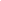 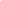 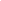 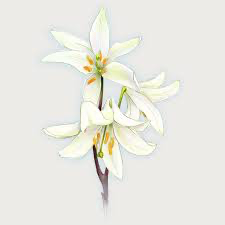 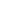 Dersom det ikke passer, bytter dere innbyrdes og sender meg en mail. Eventuelt gir meg en lyd så finner vi ny tid. Jeg gleder meg til å snakke med dere. Eline tirsdag 12. maionsdag 13. maiEtter kl 1313.20 Anna13.30 Atrisa13.40 Bjørn Johan13.50 Ida14.00 Embla14.10 Gabriel14.20 Hedvig 14.30 Sarah14.40 Christian14.50 Håvard Etter kl 19 19.30 Endre19.40 Ole19.50 Gustav20.00 Robin20.10 Snorre20.20 Sofus20.30 Tobias Etter kl 1313.20 Ylva 13.30 Tore 13.40 Emilie13.50 Isak14.00 Jacob14.10 Julie14.20 Ludvig 14.30 Mari 14.40 Marius14.50 Mats 